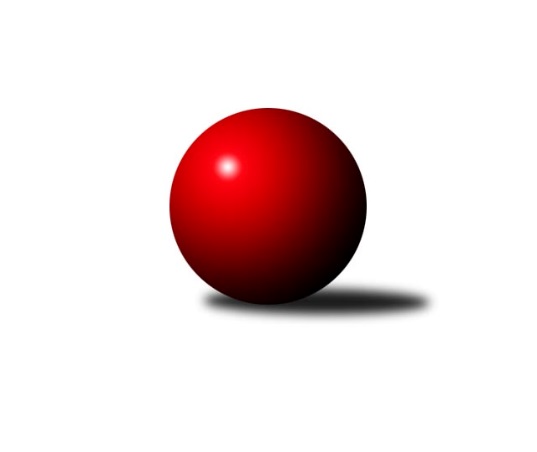 Č.11Ročník 2022/2023	20.5.2024 Jihomoravský KP1 sever 2022/2023Statistika 11. kolaTabulka družstev:		družstvo	záp	výh	rem	proh	skore	sety	průměr	body	plné	dorážka	chyby	1.	KK Réna Ivančice	11	8	1	2	63.5 : 24.5 	(87.5 : 44.5)	2607	17	1799	808	31.2	2.	KK Orel Ivančice	11	8	1	2	51.5 : 36.5 	(72.0 : 60.0)	2553	17	1764	789	40.8	3.	KK Moravská Slávia Brno B	11	7	1	3	52.0 : 36.0 	(80.0 : 52.0)	2586	15	1785	800	37.1	4.	KK Velen Boskovice	11	6	2	3	49.0 : 39.0 	(66.5 : 65.5)	2503	14	1745	758	45.6	5.	SK Brno Žabovřesky	11	6	0	5	50.0 : 38.0 	(69.0 : 63.0)	2490	12	1719	771	35.6	6.	KK Moravská Slávia Brno D	11	5	1	5	46.0 : 42.0 	(74.5 : 57.5)	2487	11	1726	761	39.7	7.	SOS Židenice	11	5	1	5	39.0 : 49.0 	(52.5 : 79.5)	2444	11	1717	727	49.4	8.	SKK Veverky Brno	11	5	0	6	44.0 : 44.0 	(68.0 : 64.0)	2431	10	1690	741	36.5	9.	TJ Sokol Husovice D	11	4	1	6	36.0 : 52.0 	(58.5 : 73.5)	2464	9	1737	728	44.5	10.	KK Moravská Slávia Brno C	11	3	0	8	36.5 : 51.5 	(51.5 : 80.5)	2469	6	1730	739	47	11.	KK Slovan Rosice C	11	2	1	8	30.5 : 57.5 	(62.0 : 70.0)	2476	5	1737	739	50	12.	KS Devítka Brno	11	2	1	8	30.0 : 58.0 	(50.0 : 82.0)	2375	5	1677	698	55Tabulka doma:		družstvo	záp	výh	rem	proh	skore	sety	průměr	body	maximum	minimum	1.	KK Réna Ivančice	6	5	1	0	37.5 : 10.5 	(51.5 : 20.5)	2560	11	2582	2529	2.	SKK Veverky Brno	5	5	0	0	31.0 : 9.0 	(42.0 : 18.0)	2585	10	2623	2540	3.	SK Brno Žabovřesky	5	5	0	0	30.0 : 10.0 	(36.5 : 23.5)	2565	10	2600	2523	4.	KK Orel Ivančice	5	4	1	0	26.0 : 14.0 	(36.0 : 24.0)	2590	9	2605	2540	5.	SOS Židenice	6	4	1	1	27.5 : 20.5 	(38.0 : 34.0)	2462	9	2500	2418	6.	KK Moravská Slávia Brno B	6	4	0	2	27.0 : 21.0 	(44.0 : 28.0)	2682	8	2770	2593	7.	KK Velen Boskovice	6	4	0	2	27.0 : 21.0 	(38.0 : 34.0)	2309	8	2398	2213	8.	TJ Sokol Husovice D	5	3	0	2	20.0 : 20.0 	(32.5 : 27.5)	2561	6	2696	2442	9.	KK Moravská Slávia Brno D	6	2	1	3	21.0 : 27.0 	(37.0 : 35.0)	2621	5	2651	2563	10.	KK Slovan Rosice C	6	2	0	4	19.5 : 28.5 	(36.5 : 35.5)	2503	4	2550	2411	11.	KS Devítka Brno	5	1	1	3	17.0 : 23.0 	(23.5 : 36.5)	2448	3	2567	2368	12.	KK Moravská Slávia Brno C	5	1	0	4	17.5 : 22.5 	(28.0 : 32.0)	2562	2	2606	2523Tabulka venku:		družstvo	záp	výh	rem	proh	skore	sety	průměr	body	maximum	minimum	1.	KK Orel Ivančice	6	4	0	2	25.5 : 22.5 	(36.0 : 36.0)	2545	8	2728	2376	2.	KK Moravská Slávia Brno B	5	3	1	1	25.0 : 15.0 	(36.0 : 24.0)	2605	7	2792	2439	3.	KK Réna Ivančice	5	3	0	2	26.0 : 14.0 	(36.0 : 24.0)	2623	6	2703	2525	4.	KK Moravská Slávia Brno D	5	3	0	2	25.0 : 15.0 	(37.5 : 22.5)	2519	6	2767	2293	5.	KK Velen Boskovice	5	2	2	1	22.0 : 18.0 	(28.5 : 31.5)	2542	6	2585	2489	6.	KK Moravská Slávia Brno C	6	2	0	4	19.0 : 29.0 	(23.5 : 48.5)	2483	4	2664	2389	7.	TJ Sokol Husovice D	6	1	1	4	16.0 : 32.0 	(26.0 : 46.0)	2453	3	2617	2324	8.	SOS Židenice	5	1	0	4	11.5 : 28.5 	(14.5 : 45.5)	2440	2	2566	2279	9.	SK Brno Žabovřesky	6	1	0	5	20.0 : 28.0 	(32.5 : 39.5)	2489	2	2588	2281	10.	KS Devítka Brno	6	1	0	5	13.0 : 35.0 	(26.5 : 45.5)	2357	2	2570	2183	11.	KK Slovan Rosice C	5	0	1	4	11.0 : 29.0 	(25.5 : 34.5)	2470	1	2574	2407	12.	SKK Veverky Brno	6	0	0	6	13.0 : 35.0 	(26.0 : 46.0)	2392	0	2522	2077Tabulka podzimní části:		družstvo	záp	výh	rem	proh	skore	sety	průměr	body	doma	venku	1.	KK Réna Ivančice	11	8	1	2	63.5 : 24.5 	(87.5 : 44.5)	2607	17 	5 	1 	0 	3 	0 	2	2.	KK Orel Ivančice	11	8	1	2	51.5 : 36.5 	(72.0 : 60.0)	2553	17 	4 	1 	0 	4 	0 	2	3.	KK Moravská Slávia Brno B	11	7	1	3	52.0 : 36.0 	(80.0 : 52.0)	2586	15 	4 	0 	2 	3 	1 	1	4.	KK Velen Boskovice	11	6	2	3	49.0 : 39.0 	(66.5 : 65.5)	2503	14 	4 	0 	2 	2 	2 	1	5.	SK Brno Žabovřesky	11	6	0	5	50.0 : 38.0 	(69.0 : 63.0)	2490	12 	5 	0 	0 	1 	0 	5	6.	KK Moravská Slávia Brno D	11	5	1	5	46.0 : 42.0 	(74.5 : 57.5)	2487	11 	2 	1 	3 	3 	0 	2	7.	SOS Židenice	11	5	1	5	39.0 : 49.0 	(52.5 : 79.5)	2444	11 	4 	1 	1 	1 	0 	4	8.	SKK Veverky Brno	11	5	0	6	44.0 : 44.0 	(68.0 : 64.0)	2431	10 	5 	0 	0 	0 	0 	6	9.	TJ Sokol Husovice D	11	4	1	6	36.0 : 52.0 	(58.5 : 73.5)	2464	9 	3 	0 	2 	1 	1 	4	10.	KK Moravská Slávia Brno C	11	3	0	8	36.5 : 51.5 	(51.5 : 80.5)	2469	6 	1 	0 	4 	2 	0 	4	11.	KK Slovan Rosice C	11	2	1	8	30.5 : 57.5 	(62.0 : 70.0)	2476	5 	2 	0 	4 	0 	1 	4	12.	KS Devítka Brno	11	2	1	8	30.0 : 58.0 	(50.0 : 82.0)	2375	5 	1 	1 	3 	1 	0 	5Tabulka jarní části:		družstvo	záp	výh	rem	proh	skore	sety	průměr	body	doma	venku	1.	SKK Veverky Brno	0	0	0	0	0.0 : 0.0 	(0.0 : 0.0)	0	0 	0 	0 	0 	0 	0 	0 	2.	KK Orel Ivančice	0	0	0	0	0.0 : 0.0 	(0.0 : 0.0)	0	0 	0 	0 	0 	0 	0 	0 	3.	KS Devítka Brno	0	0	0	0	0.0 : 0.0 	(0.0 : 0.0)	0	0 	0 	0 	0 	0 	0 	0 	4.	SOS Židenice	0	0	0	0	0.0 : 0.0 	(0.0 : 0.0)	0	0 	0 	0 	0 	0 	0 	0 	5.	SK Brno Žabovřesky	0	0	0	0	0.0 : 0.0 	(0.0 : 0.0)	0	0 	0 	0 	0 	0 	0 	0 	6.	KK Velen Boskovice	0	0	0	0	0.0 : 0.0 	(0.0 : 0.0)	0	0 	0 	0 	0 	0 	0 	0 	7.	KK Réna Ivančice	0	0	0	0	0.0 : 0.0 	(0.0 : 0.0)	0	0 	0 	0 	0 	0 	0 	0 	8.	TJ Sokol Husovice D	0	0	0	0	0.0 : 0.0 	(0.0 : 0.0)	0	0 	0 	0 	0 	0 	0 	0 	9.	KK Moravská Slávia Brno B	0	0	0	0	0.0 : 0.0 	(0.0 : 0.0)	0	0 	0 	0 	0 	0 	0 	0 	10.	KK Moravská Slávia Brno C	0	0	0	0	0.0 : 0.0 	(0.0 : 0.0)	0	0 	0 	0 	0 	0 	0 	0 	11.	KK Moravská Slávia Brno D	0	0	0	0	0.0 : 0.0 	(0.0 : 0.0)	0	0 	0 	0 	0 	0 	0 	0 	12.	KK Slovan Rosice C	0	0	0	0	0.0 : 0.0 	(0.0 : 0.0)	0	0 	0 	0 	0 	0 	0 	0 Zisk bodů pro družstvo:		jméno hráče	družstvo	body	zápasy	v %	dílčí body	sety	v %	1.	Ondřej Němec 	KK Moravská Slávia Brno B 	11	/	11	(100%)	21	/	22	(95%)	2.	Jaroslav Mošať 	KK Réna Ivančice  	10	/	10	(100%)	19	/	20	(95%)	3.	Richard Coufal 	SK Brno Žabovřesky  	9	/	11	(82%)	16.5	/	22	(75%)	4.	Tomáš Buršík 	KK Réna Ivančice  	8.5	/	10	(85%)	15	/	20	(75%)	5.	František Kramář 	KK Moravská Slávia Brno D 	8	/	10	(80%)	17	/	20	(85%)	6.	Martin Bublák 	KK Orel Ivančice 	8	/	10	(80%)	16	/	20	(80%)	7.	Kamil Ondroušek 	KK Slovan Rosice C 	8	/	10	(80%)	15	/	20	(75%)	8.	Petr Michálek 	KK Velen Boskovice  	8	/	10	(80%)	14.5	/	20	(73%)	9.	Petr Večeřa 	SKK Veverky Brno 	8	/	10	(80%)	13	/	20	(65%)	10.	Oldřich Šikula 	SK Brno Žabovřesky  	8	/	10	(80%)	11	/	20	(55%)	11.	Soňa Lahodová 	SOS Židenice 	8	/	11	(73%)	13	/	22	(59%)	12.	Martin Zubatý 	SKK Veverky Brno 	8	/	11	(73%)	10.5	/	22	(48%)	13.	Jan Svoboda 	KK Orel Ivančice 	7	/	9	(78%)	12	/	18	(67%)	14.	Tomáš Řihánek 	KK Réna Ivančice  	7	/	9	(78%)	11	/	18	(61%)	15.	Jiří Černohlávek 	KS Devítka Brno 	7	/	9	(78%)	9	/	18	(50%)	16.	Petr Lang 	KK Moravská Slávia Brno B 	7	/	11	(64%)	14.5	/	22	(66%)	17.	Petra Jeřábková 	KK Moravská Slávia Brno C 	7	/	11	(64%)	12	/	22	(55%)	18.	Petr Žažo 	KK Moravská Slávia Brno C 	7	/	11	(64%)	11	/	22	(50%)	19.	Jana Fialová 	KK Velen Boskovice  	7	/	11	(64%)	11	/	22	(50%)	20.	Oldřich Kopal 	KS Devítka Brno 	6.5	/	11	(59%)	13	/	22	(59%)	21.	Tomáš Čech 	KK Réna Ivančice  	6	/	8	(75%)	12	/	16	(75%)	22.	Zdeněk Žižlavský 	KK Moravská Slávia Brno C 	6	/	9	(67%)	8.5	/	18	(47%)	23.	Veronika Semmler 	KK Moravská Slávia Brno B 	6	/	10	(60%)	12.5	/	20	(63%)	24.	Vladimír Veselý 	SKK Veverky Brno 	6	/	10	(60%)	12	/	20	(60%)	25.	Alfréd Peřina 	KK Slovan Rosice C 	6	/	10	(60%)	11	/	20	(55%)	26.	František Kellner 	KK Moravská Slávia Brno D 	6	/	10	(60%)	11	/	20	(55%)	27.	Tomáš Rak 	SKK Veverky Brno 	6	/	11	(55%)	14	/	22	(64%)	28.	Jan Veselovský 	TJ Sokol Husovice D 	6	/	11	(55%)	11.5	/	22	(52%)	29.	Petr Kouřil 	SK Brno Žabovřesky  	6	/	11	(55%)	11	/	22	(50%)	30.	Jaroslav Sedlář 	KS Devítka Brno 	6	/	11	(55%)	11	/	22	(50%)	31.	Antonín Pitner 	KK Velen Boskovice  	6	/	11	(55%)	9.5	/	22	(43%)	32.	Filip Žažo 	KK Moravská Slávia Brno C 	6	/	11	(55%)	8	/	22	(36%)	33.	Petr Ševčík 	KK Velen Boskovice  	5	/	6	(83%)	9	/	12	(75%)	34.	Marek Škrabal 	TJ Sokol Husovice D 	5	/	7	(71%)	11	/	14	(79%)	35.	Ilona Olšáková 	KK Moravská Slávia Brno B 	5	/	8	(63%)	12	/	16	(75%)	36.	Tereza Nová 	KK Moravská Slávia Brno D 	5	/	9	(56%)	9	/	18	(50%)	37.	Luděk Kolář 	KK Réna Ivančice  	5	/	9	(56%)	8.5	/	18	(47%)	38.	Milan Hepnárek 	SK Brno Žabovřesky  	5	/	10	(50%)	12	/	20	(60%)	39.	Ivana Majerová 	SOS Židenice 	5	/	11	(45%)	9.5	/	22	(43%)	40.	Vladimír Vondráček 	SK Brno Žabovřesky  	5	/	11	(45%)	8.5	/	22	(39%)	41.	Vojtěch Šmarda 	KK Orel Ivančice 	4.5	/	9	(50%)	7	/	18	(39%)	42.	Pavel Harenčák 	KK Réna Ivančice  	4	/	7	(57%)	9	/	14	(64%)	43.	Martin Maša 	KK Orel Ivančice 	4	/	7	(57%)	9	/	14	(64%)	44.	Petr Papoušek 	KK Velen Boskovice  	4	/	7	(57%)	5.5	/	14	(39%)	45.	Jiří Kraus 	KK Moravská Slávia Brno D 	4	/	8	(50%)	8	/	16	(50%)	46.	Roman Janderka 	KK Moravská Slávia Brno D 	4	/	9	(44%)	11	/	18	(61%)	47.	Jana Pavlů 	SKK Veverky Brno 	4	/	9	(44%)	9	/	18	(50%)	48.	Ondřej Peterka 	KK Orel Ivančice 	4	/	9	(44%)	8	/	18	(44%)	49.	Petr Woller 	SOS Židenice 	4	/	9	(44%)	8	/	18	(44%)	50.	Jiří Krev 	SOS Židenice 	4	/	9	(44%)	5.5	/	18	(31%)	51.	František Ševčík 	KK Velen Boskovice  	4	/	10	(40%)	9	/	20	(45%)	52.	Petr Chovanec 	TJ Sokol Husovice D 	4	/	10	(40%)	8	/	20	(40%)	53.	Renata Binková 	SOS Židenice 	4	/	10	(40%)	7.5	/	20	(38%)	54.	Eduard Ostřížek 	SK Brno Žabovřesky  	4	/	11	(36%)	9	/	22	(41%)	55.	Lukáš Lehocký 	TJ Sokol Husovice D 	4	/	11	(36%)	7.5	/	22	(34%)	56.	Jaroslav Sláma 	KS Devítka Brno 	3.5	/	8	(44%)	8	/	16	(50%)	57.	Jan Bernatík 	KK Moravská Slávia Brno B 	3	/	4	(75%)	5	/	8	(63%)	58.	Karel Šustek 	KK Réna Ivančice  	3	/	5	(60%)	6	/	10	(60%)	59.	Pavel Mecerod 	KK Slovan Rosice C 	3	/	7	(43%)	6.5	/	14	(46%)	60.	Petr Kremláček 	KK Orel Ivančice 	3	/	8	(38%)	8	/	16	(50%)	61.	Radka Šindelářová 	KK Moravská Slávia Brno D 	3	/	8	(38%)	6.5	/	16	(41%)	62.	Igor Sedlák 	TJ Sokol Husovice D 	3	/	10	(30%)	8.5	/	20	(43%)	63.	Petr Vaňura 	KK Slovan Rosice C 	3	/	10	(30%)	7.5	/	20	(38%)	64.	Štěpán Večerka 	KK Moravská Slávia Brno B 	3	/	11	(27%)	8.5	/	22	(39%)	65.	Miroslav Oujezdský 	KK Moravská Slávia Brno D 	2	/	2	(100%)	3	/	4	(75%)	66.	Jaromír Šula 	TJ Sokol Husovice D 	2	/	5	(40%)	6	/	10	(60%)	67.	Michal Švéda 	KK Velen Boskovice  	2	/	5	(40%)	5	/	10	(50%)	68.	Adam Eliáš 	KK Orel Ivančice 	2	/	5	(40%)	5	/	10	(50%)	69.	Jan Tichák 	KK Slovan Rosice C 	2	/	5	(40%)	5	/	10	(50%)	70.	Magda Winterová 	KK Slovan Rosice C 	2	/	6	(33%)	5.5	/	12	(46%)	71.	Jaromír Klika 	KK Orel Ivančice 	2	/	6	(33%)	5	/	12	(42%)	72.	Michaela Šimková 	KK Moravská Slávia Brno D 	2	/	7	(29%)	9	/	14	(64%)	73.	Eduard Kremláček 	KK Réna Ivančice  	2	/	7	(29%)	6	/	14	(43%)	74.	Radka Rosendorfová 	KS Devítka Brno 	2	/	10	(20%)	3.5	/	20	(18%)	75.	Zdeněk Ondráček 	KK Moravská Slávia Brno C 	2	/	11	(18%)	8	/	22	(36%)	76.	Alena Bružová 	KK Slovan Rosice C 	1.5	/	7	(21%)	5.5	/	14	(39%)	77.	Jaromíra Čáslavská 	SKK Veverky Brno 	1	/	1	(100%)	2	/	2	(100%)	78.	Radek Stříž 	KK Velen Boskovice  	1	/	1	(100%)	2	/	2	(100%)	79.	Radim Jelínek 	SK Brno Žabovřesky  	1	/	1	(100%)	1	/	2	(50%)	80.	Stanislav Barva 	KS Devítka Brno 	1	/	2	(50%)	2	/	4	(50%)	81.	Jan Pipal 	KK Orel Ivančice 	1	/	2	(50%)	1	/	4	(25%)	82.	Vladimír Malý 	KK Slovan Rosice C 	1	/	3	(33%)	2	/	6	(33%)	83.	Petr Juránek 	KS Devítka Brno 	1	/	3	(33%)	2	/	6	(33%)	84.	Martin Sedlák 	TJ Sokol Husovice D 	1	/	3	(33%)	2	/	6	(33%)	85.	Ladislav Majer 	SOS Židenice 	1	/	5	(20%)	3	/	10	(30%)	86.	Pavel Tesař 	TJ Sokol Husovice D 	1	/	8	(13%)	4	/	16	(25%)	87.	Věra Matevová 	SOS Židenice 	1	/	9	(11%)	5	/	18	(28%)	88.	Lucie Kulendíková 	KS Devítka Brno 	1	/	9	(11%)	1	/	18	(6%)	89.	Martin Doležal 	SKK Veverky Brno 	1	/	11	(9%)	7.5	/	22	(34%)	90.	Dalibor Lang 	KK Moravská Slávia Brno B 	1	/	11	(9%)	5.5	/	22	(25%)	91.	Pavlína Březinová 	KK Moravská Slávia Brno C 	0.5	/	7	(7%)	3	/	14	(21%)	92.	Pavel Ševčík 	KK Velen Boskovice  	0	/	1	(0%)	1	/	2	(50%)	93.	Petr Mecerod 	KK Slovan Rosice C 	0	/	1	(0%)	1	/	2	(50%)	94.	Jiří Horák 	KK Réna Ivančice  	0	/	1	(0%)	1	/	2	(50%)	95.	Jiří Martínek 	KS Devítka Brno 	0	/	1	(0%)	0.5	/	2	(25%)	96.	David Raška 	SKK Veverky Brno 	0	/	1	(0%)	0	/	2	(0%)	97.	Martin Mikulič 	KK Moravská Slávia Brno C 	0	/	1	(0%)	0	/	2	(0%)	98.	Jiří Kisling 	KK Moravská Slávia Brno D 	0	/	1	(0%)	0	/	2	(0%)	99.	Petr Vyhnalík 	KK Slovan Rosice C 	0	/	1	(0%)	0	/	2	(0%)	100.	Zdeněk Kouřil 	SK Brno Žabovřesky  	0	/	1	(0%)	0	/	2	(0%)	101.	Štěpán Kalas 	KK Moravská Slávia Brno C 	0	/	1	(0%)	0	/	2	(0%)	102.	Pavel Suchan 	SOS Židenice 	0	/	2	(0%)	1	/	4	(25%)	103.	Jaromír Zukal 	KK Velen Boskovice  	0	/	2	(0%)	0	/	4	(0%)	104.	Pavel Letocha 	KS Devítka Brno 	0	/	2	(0%)	0	/	4	(0%)	105.	Stanislav Beran 	SKK Veverky Brno 	0	/	2	(0%)	0	/	4	(0%)	106.	Milan Čech 	KK Slovan Rosice C 	0	/	3	(0%)	2	/	6	(33%)	107.	Petra Rejchrtová 	KK Moravská Slávia Brno C 	0	/	4	(0%)	1	/	8	(13%)Průměry na kuželnách:		kuželna	průměr	plné	dorážka	chyby	výkon na hráče	1.	KK MS Brno, 1-4	2614	1800	813	40.7	(435.7)	2.	KK Orel Ivančice, 1-4	2572	1772	799	40.7	(428.7)	3.	KK Slovan Rosice, 1-4	2525	1766	759	48.3	(421.0)	4.	TJ Sokol Brno IV, 1-4	2518	1761	756	47.0	(419.7)	5.	Brno Veveří, 1-2	2514	1740	773	30.2	(419.0)	6.	KK Réna Ivančice, 1-2	2486	1721	765	40.4	(414.5)	7.	Žabovřesky, 1-2	2480	1728	752	42.4	(413.5)	8.	Boskovice, 1-2	2287	1607	679	50.4	(381.2)Nejlepší výkony na kuželnách:KK MS Brno, 1-4KK Moravská Slávia Brno B	2792	9. kolo	František Kellner 	KK Moravská Slávia Brno D	543	6. koloKK Moravská Slávia Brno B	2770	2. kolo	Ondřej Němec 	KK Moravská Slávia Brno B	540	2. koloKK Moravská Slávia Brno D	2767	6. kolo	Ondřej Němec 	KK Moravská Slávia Brno B	509	4. koloKK Moravská Slávia Brno B	2759	11. kolo	Martin Zubatý 	SKK Veverky Brno	493	4. koloKK Orel Ivančice	2728	2. kolo	František Kramář 	KK Moravská Slávia Brno D	492	5. koloKK Réna Ivančice 	2703	1. kolo	Veronika Semmler 	KK Moravská Slávia Brno B	488	9. koloKK Moravská Slávia Brno B	2691	4. kolo	Petr Lang 	KK Moravská Slávia Brno B	488	11. koloKK Réna Ivančice 	2685	7. kolo	Ondřej Němec 	KK Moravská Slávia Brno B	488	6. koloKK Moravská Slávia Brno B	2673	8. kolo	Jaroslav Mošať 	KK Réna Ivančice 	487	1. koloKK Moravská Slávia Brno C	2664	4. kolo	Dalibor Lang 	KK Moravská Slávia Brno B	484	9. koloKK Orel Ivančice, 1-4KK Moravská Slávia Brno B	2642	10. kolo	Martin Maša 	KK Orel Ivančice	510	9. koloKK Orel Ivančice	2605	3. kolo	Ondřej Němec 	KK Moravská Slávia Brno B	505	10. koloKK Orel Ivančice	2604	1. kolo	Jan Svoboda 	KK Orel Ivančice	496	3. koloKK Orel Ivančice	2601	10. kolo	Martin Zubatý 	SKK Veverky Brno	468	9. koloKK Orel Ivančice	2599	9. kolo	Petr Michálek 	KK Velen Boskovice 	466	3. koloKK Velen Boskovice 	2574	3. kolo	Martin Bublák 	KK Orel Ivančice	464	10. koloSOS Židenice	2544	1. kolo	Petr Lang 	KK Moravská Slávia Brno B	463	10. koloKK Orel Ivančice	2540	6. kolo	Martin Bublák 	KK Orel Ivančice	461	3. koloSKK Veverky Brno	2522	9. kolo	Martin Bublák 	KK Orel Ivančice	459	9. koloKK Moravská Slávia Brno C	2489	6. kolo	Martin Bublák 	KK Orel Ivančice	459	1. koloKK Slovan Rosice, 1-4KK Moravská Slávia Brno B	2681	3. kolo	Ondřej Němec 	KK Moravská Slávia Brno B	509	3. koloKK Velen Boskovice 	2585	1. kolo	Petr Ševčík 	KK Velen Boskovice 	476	1. koloKK Orel Ivančice	2567	11. kolo	Jan Svoboda 	KK Orel Ivančice	468	11. koloKK Slovan Rosice C	2550	6. kolo	Kamil Ondroušek 	KK Slovan Rosice C	459	11. koloKK Slovan Rosice C	2547	11. kolo	Veronika Semmler 	KK Moravská Slávia Brno B	456	3. koloKK Slovan Rosice C	2542	4. kolo	Petr Žažo 	KK Moravská Slávia Brno C	451	8. koloKK Moravská Slávia Brno C	2526	8. kolo	Jan Bernatík 	KK Moravská Slávia Brno B	451	3. koloSK Brno Žabovřesky 	2512	4. kolo	Kamil Ondroušek 	KK Slovan Rosice C	448	6. koloKK Slovan Rosice C	2502	3. kolo	Martin Maša 	KK Orel Ivančice	445	11. koloKK Slovan Rosice C	2463	1. kolo	Filip Žažo 	KK Moravská Slávia Brno C	445	8. koloTJ Sokol Brno IV, 1-4TJ Sokol Husovice D	2696	9. kolo	Tomáš Buršík 	KK Réna Ivančice 	493	10. koloKK Réna Ivančice 	2652	9. kolo	Jaromír Šula 	TJ Sokol Husovice D	490	10. koloKK Moravská Slávia Brno D	2603	10. kolo	Marek Škrabal 	TJ Sokol Husovice D	485	9. koloKK Orel Ivančice	2592	5. kolo	Lukáš Lehocký 	TJ Sokol Husovice D	482	9. koloKK Moravská Slávia Brno D	2588	3. kolo	Martin Maša 	KK Orel Ivančice	476	7. koloTJ Sokol Husovice D	2583	2. kolo	Tomáš Řihánek 	KK Réna Ivančice 	475	9. koloTJ Sokol Husovice D	2575	10. kolo	Jan Veselovský 	TJ Sokol Husovice D	470	2. koloKS Devítka Brno	2567	9. kolo	Marek Škrabal 	TJ Sokol Husovice D	470	2. koloKK Orel Ivančice	2564	7. kolo	Marek Škrabal 	TJ Sokol Husovice D	470	7. koloKK Réna Ivančice 	2525	10. kolo	Miroslav Oujezdský 	KK Moravská Slávia Brno D	469	3. koloBrno Veveří, 1-2SKK Veverky Brno	2623	10. kolo	Petr Večeřa 	SKK Veverky Brno	493	10. koloSKK Veverky Brno	2611	3. kolo	Jaroslav Mošať 	KK Réna Ivančice 	480	3. koloKK Réna Ivančice 	2586	3. kolo	Petr Večeřa 	SKK Veverky Brno	474	3. koloSKK Veverky Brno	2577	6. kolo	Petr Večeřa 	SKK Veverky Brno	474	6. koloSKK Veverky Brno	2572	8. kolo	Martin Zubatý 	SKK Veverky Brno	467	1. koloSKK Veverky Brno	2540	1. kolo	Tomáš Rak 	SKK Veverky Brno	463	1. koloKK Slovan Rosice C	2454	10. kolo	Vladimír Veselý 	SKK Veverky Brno	456	6. koloKK Moravská Slávia Brno D	2419	1. kolo	Vladimír Veselý 	SKK Veverky Brno	456	8. koloTJ Sokol Husovice D	2407	6. kolo	Vladimír Veselý 	SKK Veverky Brno	456	3. koloKS Devítka Brno	2351	8. kolo	Petr Večeřa 	SKK Veverky Brno	450	8. koloKK Réna Ivančice, 1-2KK Réna Ivančice 	2582	6. kolo	Jaroslav Mošať 	KK Réna Ivančice 	484	2. koloKK Réna Ivančice 	2574	4. kolo	Jaroslav Mošať 	KK Réna Ivančice 	461	4. koloKK Réna Ivančice 	2561	11. kolo	Jaroslav Mošať 	KK Réna Ivančice 	456	6. koloKK Réna Ivančice 	2558	8. kolo	Tomáš Čech 	KK Réna Ivančice 	454	8. koloKK Réna Ivančice 	2554	2. kolo	Tomáš Buršík 	KK Réna Ivančice 	450	6. koloKK Réna Ivančice 	2529	5. kolo	Tomáš Buršík 	KK Réna Ivančice 	446	5. koloSK Brno Žabovřesky 	2522	5. kolo	Vojtěch Šmarda 	KK Orel Ivančice	443	4. koloKK Velen Boskovice 	2511	6. kolo	Tomáš Buršík 	KK Réna Ivančice 	443	4. koloKK Slovan Rosice C	2407	2. kolo	Jaroslav Mošať 	KK Réna Ivančice 	442	5. koloKK Moravská Slávia Brno C	2389	11. kolo	Tomáš Buršík 	KK Réna Ivančice 	441	11. koloŽabovřesky, 1-2SK Brno Žabovřesky 	2600	6. kolo	Ondřej Němec 	KK Moravská Slávia Brno B	492	7. koloSK Brno Žabovřesky 	2600	1. kolo	Richard Coufal 	SK Brno Žabovřesky 	465	1. koloSK Brno Žabovřesky 	2557	11. kolo	Richard Coufal 	SK Brno Žabovřesky 	459	10. koloSK Brno Žabovřesky 	2555	10. kolo	Martin Bublák 	KK Orel Ivančice	455	8. koloSK Brno Žabovřesky 	2546	3. kolo	Richard Coufal 	SK Brno Žabovřesky 	454	3. koloSK Brno Žabovřesky 	2523	8. kolo	Martin Zubatý 	SKK Veverky Brno	453	11. koloSKK Veverky Brno	2520	11. kolo	Richard Coufal 	SK Brno Žabovřesky 	452	11. koloSOS Židenice	2500	4. kolo	Jaroslav Sedlář 	KS Devítka Brno	452	6. koloSOS Židenice	2494	9. kolo	Richard Coufal 	SK Brno Žabovřesky 	451	8. koloKK Velen Boskovice 	2489	9. kolo	Oldřich Kopal 	KS Devítka Brno	451	2. koloBoskovice, 1-2KK Moravská Slávia Brno B	2439	5. kolo	Ondřej Němec 	KK Moravská Slávia Brno B	443	5. koloKK Velen Boskovice 	2398	7. kolo	Jan Veselovský 	TJ Sokol Husovice D	433	11. koloKK Velen Boskovice 	2340	8. kolo	Roman Janderka 	KK Moravská Slávia Brno D	418	8. koloTJ Sokol Husovice D	2324	11. kolo	Jaromír Šula 	TJ Sokol Husovice D	416	11. koloKK Velen Boskovice 	2322	5. kolo	Petr Michálek 	KK Velen Boskovice 	415	7. koloKK Moravská Slávia Brno D	2293	8. kolo	Antonín Pitner 	KK Velen Boskovice 	415	8. koloKK Velen Boskovice 	2291	2. kolo	Michal Švéda 	KK Velen Boskovice 	413	7. koloKK Velen Boskovice 	2288	11. kolo	Veronika Semmler 	KK Moravská Slávia Brno B	409	5. koloSK Brno Žabovřesky 	2281	7. kolo	Petr Papoušek 	KK Velen Boskovice 	407	8. koloKK Velen Boskovice 	2213	4. kolo	Štěpán Večerka 	KK Moravská Slávia Brno B	407	5. koloČetnost výsledků:	8.0 : 0.0	1x	7.5 : 0.5	1x	7.0 : 1.0	11x	6.5 : 1.5	1x	6.0 : 2.0	14x	5.5 : 2.5	1x	5.0 : 3.0	11x	4.0 : 4.0	5x	3.5 : 4.5	1x	3.0 : 5.0	4x	2.0 : 6.0	7x	1.0 : 7.0	8x	0.0 : 8.0	1x